Application for the School Transportation Allotment for Route ServicesIn this application, “school district,” and “district” mean a school district, county unit system, charter school, or other local education agency.Use this application to request approval for your school district to submit route service information for transportation allotment purposes. The application must be completed before the first school year for which route service information will be reported.Before completing this application, read the Texas Education Agency (TEA) School Transportation Allotment Handbook. The handbook prescribes requirements related to the transportation allotment and contains an explanation of the terms used in this application. It is available on the TEA School Transportation Funding web page. Submit the completed application by mail, email, or fax to the following postal address, email address, or fax number:Postal Address:		School Transportation UnitOffice of School Finance
	Texas Education Agency 
	1701 North Congress Avenue
	Austin, TX 78751Email Address:		schtrans@tea.state.tx.us
Fax Number:		512-305-9165Section 1: School District InformationSection 2a: Regular Route Service: To and from SchoolIf your district plans to provide regular route service to transport regular-program students to and from school, use the following table to provide information about each planned route. Regular Route Service: To and from School (Home-to-School and School-to-Home)Example: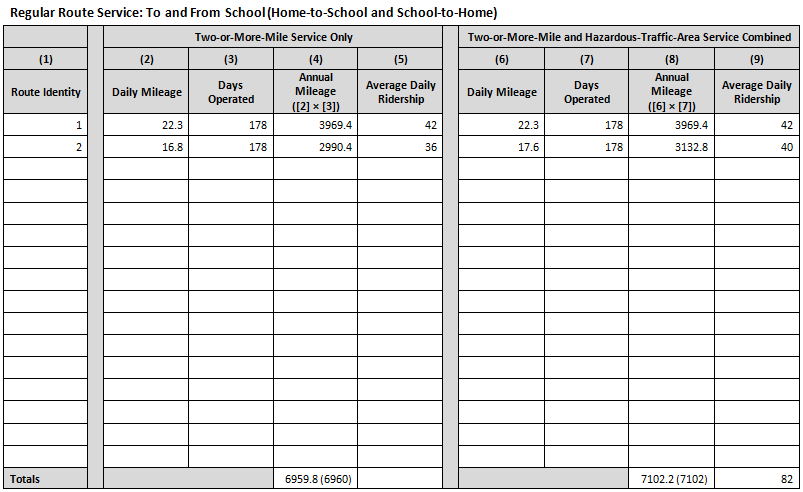 Section 2b: Regular Route Service: Transportation to and from Academic CoursesIf your district plans to provide regular route service to transport regular-program students during the school day between the students’ campus of attendance and another instructional site for the students to attend required courses that are not available at the campus of attendance, use the following table to provide information about each planned route. Regular Route Service: Transportation to and from Academic CoursesSection 3a: Special Route Service: Transportation to and from SchoolIf your district plans to provide special route service to transport special-program students to and from school, use the following table to provide information about each planned route. Special Route Service: Transportation to and from School (Home-to-School and School-to-Home)Section 3b: Special Route Service: Transportation for Auxiliary or Extended School Year ServicesIf your district plans to provide special route service to transport special-program students to either prescribed services during the regular school year and school day or Extended School Year (ESY) services required by the students’ individualized education programs, use the following table to provide information about each planned route.Special Route Service: Transportation for Auxiliary or ESY Services Section 4: Career and Technical Education Route ServiceIf your district plans to provide career and technical education (CTE) route service, which is transportation of regular- or special-program students during the school day to TEA-approved CTE courses not available at the students’ campus of attendance, use the following table to provide information about each planned route.CTE Route Service Section 5: Private Route ServiceIf your district plans to have private route service, which is transportation of regular- or special-program students to and from school by privately owned or commercial transportation, use the following table to provide information about each planned route.Private Route Service Section 6: CertificationI certify that: I have read the TEA School Transportation Allotment Handbook, the school district will comply with all handbook requirements and applicable laws and regulations in providing student transportation or contracting for the provision of that transportation, and  I understand that it is my school district’s responsibility to ensure that any contractor it employs to provide student transportation complies with all applicable requirements, laws, and regulations.Name of School District:County-District Number:First School Year for Which Route Service Information Will Be Reported:First School Year for Which Route Service Information Will Be Reported:First School Year for Which Route Service Information Will Be Reported:Name of District Contact Person:Name of District Contact Person:Phone Number of Contact Person:Phone Number of Contact Person:Email Address of Contact Person:Email Address of Contact Person:Name of Contractor If School District Is Contracting Student Transportation:Name of Contractor If School District Is Contracting Student Transportation:Name of Contractor If School District Is Contracting Student Transportation:Name of Contractor If School District Is Contracting Student Transportation:Type “NA” if the school district is not contracting student transportation.Type “NA” if the school district is not contracting student transportation.Type “NA” if the school district is not contracting student transportation.Type “NA” if the school district is not contracting student transportation.Type “NA” if the school district is not contracting student transportation.Two-or-More-Mile Service OnlyTwo-or-More-Mile Service OnlyTwo-or-More-Mile Service OnlyTwo-or-More-Mile Service OnlyTwo-or-More-Mile and Hazardous-Traffic-Area Service CombinedTwo-or-More-Mile and Hazardous-Traffic-Area Service CombinedTwo-or-More-Mile and Hazardous-Traffic-Area Service CombinedTwo-or-More-Mile and Hazardous-Traffic-Area Service Combined(1)(2)(3)(4)(5)(6)(7)(8)(9)Route IdentityDaily MileageDays OperatedAnnual Mileage
([2] × [3])Average Daily RidershipDaily MileageDays OperatedAnnual Mileage
([6] × [7])Average Daily RidershipTotals(1)(2)(3)(4)(5)Route IdentityDaily MileageDays OperatedAnnual Mileage([2] × [3])Daily RidershipTotals(1)(2)(3)(4)(5)Route IdentityDaily MileageDays OperatedAnnual Mileage([2] × [3])Daily RidershipTotals(1)(2)(3)(4)(5)Route IdentityDaily MileageDays OperatedAnnual Mileage([2] × [3])Daily RidershipTotals(1)(2)(3)(4)(5)Route IdentityDaily MileageDays OperatedAnnual Mileage([2] × [3])Daily RidershipTotals(1)(2)(3)(4)(5)Route IdentityDaily MileageDays OperatedAnnual Mileage([2] × [3])Daily RidershipTotalsPrinted Name of Superintendent:Signature of Superintendent and Date of Signature:Signature of Superintendent and Date of Signature:Signature of Superintendent and Date of Signature:Telephone Number:Telephone Number:Fax Number:Fax Number:Email Address:Email Address: